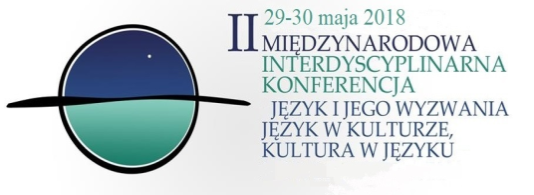 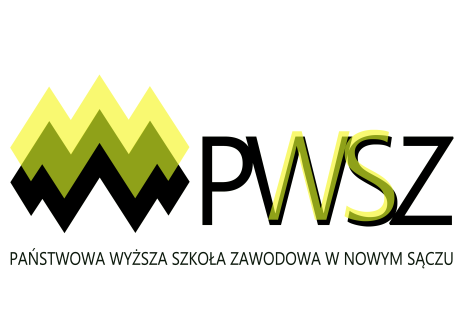 Instytut Języków ObcychPaństwowej Wyższej Szkoły Zawodowej w Nowym Sączuma zaszczyt ogłosić II  MIĘDZYNARODOWĄ INTERDYSCYPLINARNĄ KONFERENCJĘpod tytułemJęzyk i jego wyzwania:Język w kulturze, kultura w języku Nowy Sącz29-30 maja, 2018 r.TEMAT KONFERENCJI
Tytuł konferencji: Język w kulturze: kultura w języku, obejmuje zagadnienia z zakresu nauk humanistycznych, ze szczególnym uwzględnieniem nauk filologicznych (językoznawstwo, literaturoznawstwo, przekładoznawstwo). Niemniej temat wydaje się tak szeroki, że z pewnością zwróci uwagę badaczy z pokrewnych dziedzin. Organizatorzy mają nadzieję gościć naukowców związanych także z naukami pedagogicznymi, historycznymi i filozoficznymi. Przewiduje się także sekcję dla nauczycieli języków obcych, którzy zechcą podzielić się swoją refleksją nad pracą z uczniem.
Zapraszamy do udziału:

-       językoznawców,
-       nauczycieli języków obcych,
-       filozofów,
-       psychologów i pedagogów,
-       historyków,
-       socjologów,
-       kulturoznawców
-       przedstawicieli innych pokrewnych dyscyplin.

Zapraszamy również studentów do udziału w studenckiej sekcji naszej konferencji (należy wypełnić Formularz Studencki ).
Czas przeznaczony na prezentację wynosi 20 min. i 10 min. na dyskusję. 

KOMITET NAUKOWY

prof. dr hab. Mariola Wierzbicka
dr hab. Zdzisława Zacłona, prof. PWSZ
dr hab. Anna Walczuk, prof. PWSZ
dr hab. Lesława Korenowska​, prof. PWSZ
​

REJESTRACJA I ZGŁOSZENIA REFERATÓW
Aby dokonać rejestracji należy wypełnić formularz rejestracyjny i przesłać go wraz ze streszczeniem referatu na adres konferencja2018.ijo@gmail.com  do dnia 9 kwietnia 2018r. Zgłoszenia referatów przyjmujemy w językach: polskim, angielskim, niemieckim i rosyjskim. Zgłoszenia powinny zawierać następujące dane: afiliacja, imię i nazwisko, tytuł referatu, język, adres e-mail oraz dane do faktury. Informacja zwrotna zostanie przesłana w terminie do 16 kwietnia 2018r. Artykuły spełniające kryteria wydawnicze zostaną opublikowane.Opłata rejestracyjna wynosi 350 zł i obejmuje koszty organizacyjne, materiały konferencyjne, bankiet, a także koszty publikacji. Noclegi nie są wliczone w opłatę konferencyjną, ale służymy Państwu informacją kontaktową do bazy noclegowej.
Opłata za publikację bez udziału w konferencji wynosi 200 zł.

Wpłat prosimy dokonywać do 15 maja 2018 na konto:

84 1240 4748 1111 0010 4341 0034
Swift code: PKO PPLPW

PKO SA
Nowy Sącz
ul. Jagiellońska 26

Adres: 
Państwowa Wyższa Szkoła Zawodowa
ul. Staszica 1
33-300 Nowy Sącz

Tytułem: konferencja.ijo_imię.nazwisko

Szczegóły na stronie: https://konferencja2018ns.weebly.com/W razie jakichkolwiek wątpliwości prosimy o kontakt na adres: konferencja2018.ijo@gmail.com

Z wyrazami szacunku, 
Organizatorzy
doc. dr Elżbieta Stanisz
dr Monika Madej-Cetnarowska
dr Katarzyna Jasiewicz
dr Monika Zięba-Plebankiewicz
dr Jarosław Giza
dr Grzegorz Ziętala
dr Marta Kurzeja
dr Rachela Pazdan
dr Paulina Wójcikowska-Wantuch

PUBLIKACJAArtykuły będą wydane w formie monografii do końca 2018 roku. Propozycje do publikacji prosimy nadsyłać zgodnie z nowymi wytycznymi Wydawnictwa zamieszczonymi poniżej (do końca sierpnia 2018 r.)